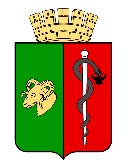 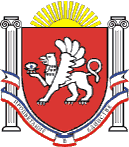 ЕВПАТОРИЙСКИЙ ГОРОДСКОЙ СОВЕТ
РЕСПУБЛИКИ КРЫМР Е Ш Е Н И ЕII созыв                                             Сессия №7430.10.2023                                     г. Евпатория                                           № 2-74/9		В соответствии с Федеральными законами от 06.10.2003 №131-ФЗ «Об общих принципах организации местного самоуправления в Российской Федерации», от 12.06.2002   № 67-ФЗ «Об основных гарантиях избирательных прав и права на участие в референдуме граждан Российской Федерации», Законами Республики Крым от 21.08.2014 № 54-ЗРК «Об основах местного самоуправления в Республике Крым», от 05.06.2014 №17-ЗРК «О выборах депутатов представительных органов муниципальных образований в Республике Крым», Уставом муниципального образования городской округ Евпатория Республики Крым в целях  решения вопросов финансового обеспечения подготовки и проведения выборов в представительный орган муниципального образования городской округ Евпатория Республики Крым;-городской совет РЕШИЛ:1. Утвердить Порядок по составлению расчета расходов, связанных с подготовкой и проведением выборов в представительный орган муниципального образования городской округ Евпатория Республики Крым, прилагается.2. Настоящее решение вступает в силу со дня обнародования на официальном сайте Правительства Республики Крым – http://rk.gov.ru в разделе: муниципальные образования, подраздел – Евпатория, а также на официальном сайте муниципального образования городской округ Евпатория Республики Крым - http://my-evp.ru в разделе Документы, подраздел – Документы городского совета в информационно - телекоммуникационной сети общего пользования. 3. Контроль за исполнением настоящего решения возложить на главу администрации города Евпатории Республики Крым Демидову Е.М.Председатель Евпаторийского городского совета                                              Э.М. ЛеоноваПриложение    к решению Евпаторийского    городского совета                                                                                               от 30.10.2023 № 2-74/9Порядок по составлению расчета расходов, связанных с подготовкой и проведением выборов в представительный орган муниципального образования городской округ Евпатория Республики КрымПорядок по составлению расчета расходов, связанных с подготовкой и проведением выборов в представительный орган муниципального образования городской округ Евпатория Республики Крым (далее – Порядок) подготовлен в целях решения вопросов финансового обеспечения подготовки и проведения выборов в представительный орган муниципального образования городской округ Евпатория Республики Крым (далее – представительный орган), на основании положений Федеральных законов от 06.10.2003 №131-ФЗ «Об общих принципах организации местного самоуправления в Российской Федерации», от 12.06.2002  № 67-ФЗ «Об основных гарантиях избирательных прав и права на участие в референдуме граждан Российской Федерации» (далее – Федеральный закон № 67-ФЗ), Законов Республики Крым  от 21.08.2014 № 54-ЗРК «Об основах местного самоуправления в Республике Крым», от 05.06.2014 № 17-ЗРК «О выборах депутатов представительных органов муниципальных образований в Республике Крым» (далее – Закон Республики Крым № 17-ЗРК), Устава муниципального образования городской округ Евпатория Республики Крым, решений избирательных комиссий, организующих подготовку и проведение выборов.Порядок, утверждаемый Евпаторийским городским советом Республики Крым, регулирует вопросы финансового обеспечения подготовки и проведения выборов в представительный орган и содержит разъяснения по составлению расчета расходов на подготовку и проведение выборов депутатов Евпаторийского городского совета Республики Крым (далее – Расчет расходов).1. Общие положения1.1.  В соответствии со статьей 68 Закона Республики Крым №17 – ЗРК финансирование расходов, связанных с подготовкой и проведением выборов депутатов в представительный орган, осуществляется за счет средств, выделенных на эти цели из местного бюджета, а в случаях и в порядке, установленных федеральным законом, законами Республики Крым, также из бюджета Республики Крым.Средства, выделенные на подготовку и проведение выборов депутатов Евпаторийского городского совета Республики Крым, поступают в распоряжение избирательной комиссии, организующей подготовку и проведение выборов депутатов представительного органа муниципального образования, в соответствии с утвержденной бюджетной росписью о распределении расходов соответствующего бюджета не позднее чем в десятидневный срок со дня официального опубликования (публикации) решения о назначении выборов депутатов представительного органа муниципального образования.1.2. За счет средств местного бюджета, выделенных на подготовку и проведение выборов в представительный орган, финансируются следующие расходы избирательных комиссий:1) на дополнительную оплату труда (вознаграждение) членов избирательных комиссий с правом решающего голоса, работников аппаратов избирательных комиссий, выплату компенсации членам избирательных комиссий с правом решающего голоса, освобожденным от основной работы на период подготовки и проведения выборов в представительный орган, а также на выплаты гражданам, выполняющим работы, оказывающим услуги по гражданско-правовым договорам, и специалистам, направляемым для работы в составе контрольно-ревизионных служб при избирательных комиссиях;2) на изготовление печатной продукции и осуществление издательской деятельности;3) на приобретение, доставку и установку оборудования (в том числе технологического), других материальных ценностей, необходимых для подготовки и проведения выборов в представительный орган и обеспечения деятельности избирательных комиссий;4) на транспортные расходы, услуги связи;5) на доставку, хранение избирательной документации, подготовку ее к передаче в архив или на уничтожение;6) на использование и эксплуатацию средств автоматизации, повышение правовой культуры избирателей и обучение организаторов выборов в представительный орган;7) на командировки и другие цели, связанные с подготовкой и проведением выборов в   представительный орган, а также с обеспечением полномочий и деятельности избирательных комиссий;8) на развитие избирательной системы, в том числе внедрение новых избирательных технологий, средств автоматизации.1.3. Выплата компенсации и дополнительной оплаты труда (вознаграждения), а также дополнительной оплаты труда (вознаграждения) за активную работу по подготовке и проведению выборов, членам избирательных комиссий с правом решающего голоса за работу в комиссии в период подготовки и проведения выборов рассчитывается с учётом Порядка, утверждённого территориальными избирательными комиссиями.1.4. Расчет расходов производится главным распорядителем бюджетных средств -  администрацией города Евпатории Республики Крым при взаимодействии с избирательной комиссией, организующей подготовку и проведение выборов в представительный орган.Для расчета расходов используются прилагаемые к Порядку расчетные таблицы №№ 1 - 18 . 1.5. Обоснование стоимости закупки товаров, работ, услуг (далее – закупка) при подготовке и проведении выборов заключается в выполнении расчета цены договора с приложением документов и информации, на основании которых выполнен расчет, и должно содержать планируемое количество товаров, объем (краткое содержание) работ, услуг.Основным методом обоснования стоимости закупки является метод сопоставимых рыночных цен. В целях определения стоимости закупки данным методом используется не менее трех вариантов цен товара, работы, услуги, предлагаемых различными поставщиками (подрядчиками, исполнителями), обладающими опытом поставки товаров (выполнения работ, оказания услуг).Для обоснования стоимости закупки используется наименьшая цена товара, работы, услуги из всех предложенных вариантов, соответствующих потребностям территориальной избирательной комиссии (далее – ТИК).Поставщиком (подрядчиком, исполнителем) по договору определяется тот, который представил наименьшее ценовое предложение при идентичности (однородности) качественных и количественных характеристик закупаемых товаров, работ, услуг.2. Расчет расходов на подготовку и проведение выборов депутатов Евпаторийского городского совета Республики Крым2.1. В целях проведения расчета расходов на подготовку и проведение выборов депутатов Евпаторийского городского совета Республики Крым используется Таблица № 1 «Исходные данные для расчёта расходов на подготовку и проведение выборов депутатов Евпаторийского городского совета Республики Крым», которую следует заполнять следующим образом:2.2. В графе 3 «Наименование показателя» строки 001 указывается численность избирателей, зарегистрированных на территории муниципального образования городской округ Евпатория Республики Крым по состоянию на 1 января, 1 июля или 1 сентября.При проведении дополнительных выборов депутата(ов) в данной графе отражается численность избирателей по всем избирательным округам, в которых проводятся выборы.2.3. В графы 13 «I группа», 14 «II группа» и 15 «III группа» строки 004 вносится количество участковых избирательных комиссий (далее – УИК), сформированных со сроком полномочий 5 лет в разрезе групп по числу избирателей, зарегистрированных на территориях соответствующих избирательных участков, где:I группа – до 1001 избирателя;II группа – 1001 до 2001 избирателя;III группа – более 2000 избирателей.2.4. Количество УИК, формируемых на избирательных участках, образованных в соответствии с пунктом 1.1 статьи 27 Федерального закона   № 67-ФЗ (УИК, формируемые на период избирательной кампании –«временные комиссии»), указывается в графах 13, 14 и 15 строки 005 по фактическим данным в разрезе групп по числу избирателей.2.5. Численность членов избирательных комиссий с правом решающего голоса, работающих не на постоянной (штатной) основе, указываются по строкам 008, 009 в графах 6 «I группа», 7 «II группа» и 8 «III группа» для ТИК, где:I группа – до 50 тыс. избирателя;II группа – 50 тыс. до 100 тыс. избирателя;III группа – более 100 тыс. избирателей,в графах 13, 14 и15 – для УИК.При этом по строке 008 указывается численность членов комиссий с правом решающего голоса, освобожденных от основной работы в период выборов.По строке 009 в графах 13, 14 и 15 указывается численность других членов участковых комиссий с правом решающего голоса, принятая для осуществления расчетов (члены УИК, которые не освобождаются от основной работы в период выборов).2.6. В графе 3 «Всего» строки 012 указывается размер компенсации члену избирательной комиссии с правом решающего голоса за полный месяц работы.3. Компенсация членам избирательных комиссий, работающим в комиссиях по подготовке и проведению выборов с освобождением от основной работы 3.1. В соответствии с нормами Трудового кодекса Российской Федерации и законодательства Российской Федерации о выборах и референдумах в части, касающейся вопросов о выплате компенсации членам избирательных комиссий, работающим в комиссиях по подготовке и проведению выборов с освобождением от основной работы, в Таблицах № 2 и № 4 осуществляется расчет расходов на эти цели.4. Расчет расходов на дополнительную оплату труда (вознаграждение) за фактически отработанное время и дополнительную оплату труда (вознаграждение) за активную работу в период подготовки и проведения выборов членов УИК, ТИК4.1. В соответствии с пунктом 17 статьи 29 Федерального закона № 67-ФЗ члену комиссии с правом решающего голоса может производиться дополнительная оплата труда (вознаграждение) за работу в комиссии по подготовке и проведению выборов.4.2. Расчет расходов на дополнительную оплату труда (вознаграждение) членов УИК производится исходя из устанавливаемого в Таблице № 3  «Расчет расходов на дополнительную оплату труда (вознаграждение) членов УИК» общего количества часов работы членов избирательных комиссий соответствующих групп УИК.4.3. В Таблице № 3 в графе 3 «Количество УИК» по строкам 010,020,030 указывается количество УИК в разрезе групп по числу избирателей, где:I группа – до 1001 избирателя;II группа – 1001 до 2001 избирателя;III группа – более 2000 избирателей.В графе 4 «Число членов в одной УИК» Таблицы № 3 указывается число членов одной УИК из расчета максимального числа членов участковой комиссии с правом решающего голоса, данные заполняются из Таблицы 1 «Исходные данные для расчёта расходов на подготовку и проведение выборов депутатов Евпаторийского городского совета Республики Крым», определенного пунктом 3 статьи 27 Федерального закона № 67-ФЗ.В Таблице № 3 прогнозируемое время работы каждого члена УИК (в часах) в будние дни отражается в графе 5; в субботние, воскресные, праздничные дни и в ночное время – в графе 6; в день голосования – в графе 7.Следует учитывать, что прогнозируемое время работы членов УИК с правом решающего голоса увеличивается в зависимости от возрастания группы УИК.В графе 10 «Размер дополнительной оплаты труда (вознаграждения) члена комиссии за 1 час работы в будний день» Таблицы № 3 указывается размер оплаты труда члена УИК с правом решающего голоса за 1 час работы (без учета районного коэффициента) в соответствии с постановлением ЦИК России «О размерах и порядке выплаты компенсации».4.4. Расчет дополнительной оплаты труда (вознаграждения) за фактически отработанное время и дополнительной оплаты труда (вознаграждения) за активную работу по подготовке и проведению выборов членам ТИК с правом решающего голоса, работающим в комиссии не на постоянной (штатной) основе, производится исходя из устанавливаемого общего количества часов работы членов избирательных комиссий соответствующих групп ТИК в Таблице № 5 «Расчёт расходов ТИК на дополнительную оплату труда (вознаграждение) членам комиссий, работающим в них не на штатной основе, за работу в период подготовки и проведения выборов депутатов Евпаторийского городского совета Республики Крым».4.5. В Таблице № 5 в графе 3 «Количество ТИК» по строкам 010, 020, 030 указывается количество ТИК в разрезе групп по числу избирателей (I, II, III), где:I группа – до 50 тыс. избирателя;II группа – 50 тыс. до 100 тыс. избирателя;III группа – более 100 тыс. избирателей.В зависимости от группы ТИК в соответствующей строке графы 3 Таблицы № 5 указывается количество членов ТИК согласно количеству членов ТИК, установленному постановлением Избирательной комиссии Республики Крым о формировании территориальной комиссии.Дальнейшее внесение сведений в Таблицу № 5 и расчеты расходов производятся в соответствии с пунктом 4.2 данного Порядка.4.6. Дополнительная оплата (вознаграждение) председателю ТИК, иному члену ТИК с правом решающего голоса, замещающим должности государственной гражданской службы и должности, не относящиеся к должностям государственной гражданской службы Республики Крым, в Избирательной комиссии Республики Крым, может быть начислена за работу (дежурства) в выходные и праздничные дни, а также в будние дни после 18-00 часов.Расчёт расходов ТИК на дополнительную оплату труда (вознаграждение) за активную работу членам комиссий с правом решающего голоса, работающим на штатной основе в аппарате Избирательной комиссии Республики Крым, в период подготовки и проведения выборов производится в Таблице № 5.1.Расчет дополнительной оплаты труда (вознаграждения) члену ТИК, работающему в комиссии не на постоянной (штатной) основе, члену УИК производится из расчета за один час работы в комиссии в будние дни с 6-00 до 22-00 час.Расчет дополнительной оплаты труда(вознаграждения) за работу в комиссии в ночное время (с 22-00 до 6-00 час.), субботние, воскресные (в том числе в день голосования), нерабочие праздничные дни производится в двойном размере за счет и в пределах средств, выделенных соответствующей комиссии на компенсацию, дополнительную оплату труда (вознаграждение) с учетом районного коэффициента.4.7. Заполнение графы 17 в Таблице № 3, Таблице № 5 и Таблице № 5.1 не обязательно.4.8. При проведении совмещённых выборов с другими выборами производится расчет только выплаты за активную работу с применением коэффициента 1,5, расчет дополнительной оплаты не производится.5. Расчет расходов УИК и ТИК на выплату компенсации членам комиссии, освобожденным от основной работы для работы в комиссии в период подготовки и проведения выборов5.1.  В соответствии с пунктом 17 статьи 29 Федерального закона №67-ФЗ за членом комиссии с правом решающего голоса, освобожденным на основании представления комиссии от основной работы на период подготовки и проведения выборов, сохраняется основное место работы (должность), и ему выплачивается компенсация за период, в течение которого он был освобожден от основной работы (далее – компенсация).5.2. Размер компенсации устанавливается за полный месяц работы в комиссии при                 40-часовой пятидневной рабочей неделе в переделах, установленных Порядком ТИК (в действующей редакции).Размер компенсации за неполный месяц определяется пропорционально количеству отработанных дней в соответствующем календарном месяце путем деления утвержденного размера компенсации на количество рабочих дней в соответствующем календарном месяце и умножения полученного результата на фактически отработанное количество дней в том же месяце.5.3. Расчет расходов на выплату компенсации членам УИК и ТИК с правом решающего голоса, освобожденным от основной работы для работы в комиссии в период подготовки и проведения выборов в представительный орган следует производить в Таблице № 2 «Расчет расходов УИК на выплату компенсации членам комиссии с правом решающего голоса, освобожденным от основной работы  для работы в комиссии в период подготовки и проведения выборов депутатов Евпаторийского городского совета Республики Крым» и Таблице №4 «Расчет расходов ТИК  на выплату компенсации членам комиссии с правом решающего голоса, освобожденным от основной работы в период подготовки и проведения выборов депутатов Евпаторийского городского совета Республики Крым» соответственно.5.4. Таблицы № 2 и № 4 заполняются при необходимости.6. Оборудование избирательных участков6.1. Нормативы технологического оборудования для участковых комиссий при проведении выборов, референдумов в Российской Федерации утверждены постановлением Центральной избирательной комиссии Российской Федерации от 29.01.2014 года                    №214/1405-6 (в ред. Постановлений Центральной избирательной комиссии  Российской Федерации от 22.03.2017 № 77/680-7, от 02.03.2018 № 146/1215-7, от 28.04.2021 № 4/38-8).6.2.  Количество переносных ящиков для голосования для каждой участковой комиссии при проведении голосования вне помещения для голосования определяется решением непосредственно вышестоящей комиссии, а если при проведении выборов в представительный орган, местного референдума территория единого избирательного округа, округа референдума совпадает с территорией избирательного участка, участка референдума, - решением участковой комиссии. В случае совмещения дней голосования на выборах и (или) референдумах разных уровней решение принимается комиссией, участвующей в подготовке и проведении выборов (референдума) более высокого уровня.6.3. При совмещении дней голосования на выборах (референдумах) информация о количестве стационарных ящиков для голосования, используемых на избирательном участке, участке референдума, подписывается председателем комиссии и размещается на информационном стенде в помещении для голосования.6.4. При необходимости вправе предусмотреть расходы на приобретения технологического оборудования за счет средств местного бюджета.7. Расчет транспортных расходов7.1. Для расчета расходов на транспорт исходными показателями являются:1) количество автомобилей;2) количество дней работы одного автомобиля;3) количество часов работы одного автомобиля;4) тариф за 1 час работы 1 автомобиля.7.2. Таблица № 8 «Расчета расходов на транспорт в день голосования и другие дни (кроме авиационного и других видов транспорта, используемых на завоз и вывоз избирательной документации, технологического оборудования в отдаленных и труднодоступных местностях, а также на досрочном голосовании отдельных групп избирателей, находящихся в отдаленных и труднодоступных местностях) в период подготовки и проведения выборов депутатов Евпаторийского городского совета Республики Крым» заполняется только при заключении ТИК договора с юридическим лицом.При планировании использования транспорта, находящегося в личной собственности, данная таблица не применяется.7.3. При планировании расходов на использование автотранспорта обязательно следует учитывать целесообразность поездок, протяженность маршрутов. Не допускается неэффективное использование автотранспортного средства (на короткие расстояния– например, для поездки в соседнее здание), порожних поездок (при отсутствии товарно-материальных ценностей, тяжелых вещей и пр.).8. Расчет средств на канцелярские расходы8.1. Средства на канцелярские расходы рассчитываются исходя из потребности в канцелярских товарах на одну УИК, ТИК.Необходимый перечень канцелярских принадлежностей определяется избирательными комиссиями согласно приложениям №1 и №2 к Таблице № 10.Полученная сумма отражается в Таблице № 10 «Расчёт расходов на канцелярские товары в период подготовки и проведения выборов депутатов Евпаторийского городского совета Республики Крым» по соответствующим строкам 011, 021, 031, 041, 051, 061 в графе 4 «Стоимость набора канцелярских товаров, бумаги». В графе 3 «Количество избирательных комиссий, которым требуются соответствующие товары» по тем же строкам отражается количество УИК, ТИК.8.2. В приложении № 2 к Таблице № 10 «Расчёт стоимости требуемого количества писчей бумаги» отражается стоимость бумаги формата А4 и А3. Итоговая сумма отражается в графе 5 «Общая стоимость» Таблицы № 10 по строкам 012, 022, 032, 042, 052, 062 – стоимость бумаги формата А4, по строкам 013,023, 033, 043, 053, 063 - стоимость бумаги формата А3. В графе 3 по этим же строкам указывается количество УИК, ТИК (данные заполняются из Таблицы 1 «Исходные данные для расчёта расходов на подготовку и проведение выборов депутатов Евпаторийского городского совета Республики Крым»).9. Расчет расходов на изготовление избирательных бюллетеней9.1. В соответствии с пунктом 2 статьи 63 Федерального закона №67 – ФЗ число изготовленных бюллетеней не должно более чем на 1,5 процента превышать число зарегистрированных избирателей.9.2. Расчет потребности на изготовление избирательных бюллетеней производится в Таблице №6  «Расчёт расходов на изготовление избирательных бюллетеней в период подготовки и проведения выборов депутатов Евпаторийского городского совета Республики Крым». Для расчета необходимо получить информацию поставщика о стоимости изготовления всего тиража бюллетеней.9.3. Перечень иной печатной продукции определяется совместно с территориальной избирательной комиссией.10. Расчет расходов на другую печатную продукцию10.1. Суммы расходов на изготовление печатной продукции планируются на основании коммерческих предложений, полученных от поставщиков печатной продукции.10.2. При заполнении Таблицы № 7 «Расчёт расходов на изготовление печатной продукции типографским способом»,  Таблицы № 16, 16.1 «Расчёт расходов на изготовление печатной информационной продукции» в графах 1, 3, 4 и 5 указываются наименование печатной продукции, вид и плотность используемой бумаги, формат печатного издания, тираж изданий в расчете на одну избирательную комиссию.10.3. Перечень печатной продукции определяется совместно с территориальной избирательной комиссией с учетом возможной оптимизации затрат.11. Расчет расходов на услуги связи11.1. При расчете расходов на оплату услуг связи (телефонная, телеграфная, почтовая, сотовая связь, радиосвязь) используется Таблица № 9 «Расчёт расходов на услуги связи в период подготовки и проведения выборов депутатов Евпаторийского городского совета Республики Крым».11.2. На период подготовки и проведения выборов каждая УИК должна быть обеспечена средствами связи, в том числе телефонной.В случае отсутствия у оператора технической возможности предоставить УИК стационарную телефонную связь, по решению территориальной комиссии УИК может быть обеспечена сотовой связью.При планировании расходов на сотовую связь возможно учесть расходы на приобретение SIM-карт для председателей УИК.11.3. Расчеты расходов на использование сотовой связи следует производить в строке 025 Таблицы № 9.Расчеты расходов на остальные услуги связи, в том числе использование телефонной связи, производятся в строках 011, 012, 013, 014 и 015 Таблицы № 9.11.4. Стоимость одной услуги или почтовой продукции определяется по тарифам операторов подвижной (сотовой) связи и вносится в соответствующие строки графы 5 «Стоимость одной услуги или почтовой продукции» Таблицы № 9.При заполнении граф 3, 4 и 5 итоговая сумма отражается в графе 6 «Общая стоимость» Таблицы № 9.11.5. В графе 7 «Примечание» Таблицы № 9 должен быть указан алгоритм формирования количества услуги стоимости одной услуги.Согласно данному алгоритму, вычисляется стоимость одной услуги или почтовой продукции.Данный расчет производится самостоятельно согласно алгоритму и результат указывается в графе 5 «Стоимость одной услуги или почтовой продукции» строки 011 Таблицы № 9.30 дней - количество календарных дней в месяце;12 дней - количество дней работы УИК в месяце.В случае предоставления средств связи за счёт муниципалитета соответствующие расчёты не производятся.12. Расчет расходов на приобретение стендов, вывесок, печатей12.1. Расчет потребности на приобретение стендов, вывесок, печатей производится в Таблице № 12 «Расчёт расходов на приобретение (изготовление) стендов, вывесок, печатей в период подготовки и проведения  выборов депутатов Евпаторийского городского совета Республики Крым».12.2. В графах 1, 3 и 4 указывается наименование продукции, требуемое количество продукции, цена за единицу соответственно. Итоговая сумма отражается в графе 5 «Общая стоимость» Таблицы № 12 .12.3. Суммы расходов на приобретение стендов, вывесок, печатей планируются на основании коммерческих предложений, полученных у поставщиков необходимой продукции.13. Расчет расходов на приобретение предметов снабжения и расходных материалов (без канцелярских товаров)13.1. К группе предметов снабжения и расходных материалов относятся: пломбы, пакеты полиэтиленовые, голограммы самоклеящиеся, таблички, удлинители и т.д., приобретение картриджей к принтерам.13.2. Расчет потребности предметов снабжения и расходных материалов производится в Таблице № 13 «Расчёт расходов на приобретение предметов снабжения и расходных материалов (без канцелярских товаров) в период подготовки и проведения выборов депутатов Евпаторийского городского совета Республики Крым».13.3. В графах 1, 3 и 4 Таблицы № 13 указывается наименование предметов снабжения, необходимых для оснащения избирательных участков, требуемое количество предметов снабжения, цена за единицу товара. 13.4. Перечень иной печатной продукции определяется совместно с территориальной избирательной комиссией с учетом возможной оптимизации затрат.13.5. Суммы расходов на приобретение предметов снабжения и расходных материалов планируются на основании данных, полученных у поставщиков необходимой продукции.13.6. При определении цены за единицу предметов снабжения и расходных материалов допускается использование информации, полученной из открытых источников информации в сети «Интернет». В этом случае для обоснования цены используется снимок экрана соответствующей страницы сайта (скриншот).14. Расчет расходов на выплаты гражданам, привлекаемым к работе в комиссиях по гражданско-правовым договорам14.1. В соответствии с пунктом 19 статьи 28 Федерального закона №67 – ФЗ комиссии могут привлекать граждан к выполнению работ и оказанию услуг, связанных с подготовкой и проведением выборов, а также с обеспечением полномочий комиссий, по гражданско-правовым договорам.14.2. По гражданско-правовым договорам возможно привлечение граждан для оказания услуг, выполнения следующих работ:- сборка, разборка технологического оборудования;- транспортные (аренда транспортного средства (с экипажем));-  погрузочно-разгрузочные работы;- работы по содержанию помещений избирательных комиссий, участков для голосования (уборке помещений);- бухгалтерские услуги, связанные с обеспечением деятельности территориальной избирательной комиссии;- бухгалтерские услуги в части организации и обеспечения выплаты дополнительной оплаты труда (вознаграждения) членам участковых избирательных комиссий и выплат по гражданско-правовым договорам;- юридические услуги;- делопроизводство, переплет и размножение документов и т.д.- иные услуги (работы).14.3. Расчет потребности производится в Таблице № 15 «Расчёт расходов на выплаты гражданам, привлекаемым к работе в комиссиях по гражданско-правовым договорам в период подготовки и проведения выборов депутатов Евпаторийского городского совета Республики Крым».В графе 3 «Количество избирательных комиссий, в которых предполагается предоставление соответствующих услуг» Таблицы № 15 отражается количество избирательных комиссий, в которых планируется привлечение граждан по гражданско-правовым договорам, в графе 4 «Количество часов работы на одну избирательную комиссию» Таблицы № 15 отражается количество часов работы в одной избирательной комиссии, в графе 5 «Оплата труда за 1 час работы» Таблицы № 15 отражается размер оплаты труда за один час работы.15. Другие расходы15.1. Расходы, связанные с применением технологии изготовления протоколов участковых комиссий об итогах голосования с машиночитаемым кодом и ускоренного ввода данных протоколов участковых комиссий об итогах голосования в Государственную автоматизированную систему Российской Федерации «Выборы» с использованием машиночитаемого кода при проведении выборов (применение QR-кодов), отнесены к отдельному виду расходов, связанных с подготовкой и проведением выборов в органы местного самоуправления Республики Крым, в связи с чем расчеты на эти расходы отражаются в Таблице № 17.15.2. В указанный раздел расходов включены расходы на изготовление памятки оператора специального программного обеспечения УИК, приобретение USB-флеш-накопителей.15.3. В строке 013 графы 1 «Наименование расходов по видам избирательных комиссий» Таблицы № 17 указывается наименование расходов.Стоимость расходов, определенная исходя из расчета цен, предоставленных поставщиком продукции, отражается в графе 3 «Общая стоимость» Таблицы № 17.В графе 4 «Примечание» Таблицы № 17 указывается общее количество приобретаемой продукции и цена за единицу продукции, а также параметры печатного издания: формат, тираж, объем (количество страниц), вид используемой бумаги, плотность бумаги, печать черно-белая или цветная.15.4. При определении цены за единицу предмета снабжения допускается использование информации, полученной из открытых источников информации в сети «Интернет». В этом случае для обоснования цены используется снимок экрана соответствующей страницы сайта (скриншот). 	15.5. Расчет расходов на изготовление специальных трафаретов. Согласно принятому ТИК решению об УИК, на которых будут применяться трафареты, с целью создания максимально удобных условий избирателям с ограниченными возможностями для реализации их избирательных прав при проведении выборов депутатов Евпаторийского городского совета Республики Крым, необходимо обеспечить избирательные участки специальными трафаретами в помощь избирателям, являющимся инвалидами по зрению для самостоятельного заполнения избирательных бюллетеней. 15.6. Расходы на вознаграждение специалистам контрольно-ревизионной службы при ТИК должны производиться согласно ст. 75 Закона Республики Крым № 17-ЗРК и Порядку ТИК (в действующей редакции).15.7. Расчет расходов на использование при голосовании на местных выборах технических средств подсчета голосов – комплексов обработки избирательных бюллетеней 2017.Согласно п. 32 ст. 68 Федерального закона № 67-ФЗ и постановления Центральной избирательной комиссии Российской Федерации от 18.04.2023 № 114/896-8 «О порядке использования при голосовании на выборах в органы государственной власти субъектов Российской Федерации, органы местного самоуправления, референдумах технических средств подсчета голосов – комплексов обработки избирательных бюллетеней» расчет расходов на использование при голосовании на местных выборах технических средств подсчета голосов – комплексов обработки избирательных бюллетеней 2017 (далее – КОИБ-2017) производится ТИК (с полномочиями по подготовке и проведению местных выборов и референдума) в соответствии с техническим заданием, разработанным и доведенным письмом ЦИК России от 27.12.2019 № 15-05/14044 для использования КОИБ-2017 на соответствующих выборах.15.9. Расходы на изготовление и размещение наглядной (наружной) информации для избирателей в период подготовки и проведения выборов.В рамках информационно-разъяснительной деятельности расходы на изготовление и размещение наглядных (наружных) информационно-разъяснительных материалов при подготовке и проведении выборов депутатов Евпаторийского городского совета Республики Крым включают размещение (изготовление, монтаж и демонтаж) наглядных (наружных) информационно-разъяснительных материалов на рекламных поверхностях (билборды, ситиформаты, ситиборды, скроллы (умные остановки), конструкции, автобусы и т.п.). ТИК               (с полномочиями по подготовке и проведению местных выборов и референдума) совместно с администрацией города Евпатории Республики Крым, исходя из наличия на территории свободных рекламных поверхностей, а в случае отсутствия или ограниченного количества необходимых рекламных поверхностей, размещение на металлических конструкциях, определяет вид, тип, количество, формат и места размещения наглядных (наружных) информационно-разъяснительных материалов.16. Формирование сводной информации о потребности в средствах местного бюджетаСводная информация о потребности в средствах местного бюджета отражается в Таблице № 18 по соответствующим строкам.Если предварительный расчёт расходов на подготовку и проведение выборов произведен по состоянию на конец предыдущего года, в котором будут проводиться выборы, в расчёте может быть предусмотрен резерв на возможные непредвиденные расходы в размере не менее 10 % от суммы предварительного расчётаВозможные непредвиденные расходы могут включать образование дополнительного избирательного участка в местах временного пребывания избирателей, удорожание канцелярских товаров, бумаги, увеличение часовой ставки дополнительной оплаты труда (вознаграждения), увеличение стоимости изготовления избирательных бюллетеней, увеличение стоимости информационной печатной продукции, необходимость выполнения работ по установке модернизированного (доработанного) специального программного обеспечения комплексов обработки избирательных бюллетеней 2017 (КОИБ-2017) и прочие непредвиденные расходы.Об утверждении Порядка по составлению расчета расходов, связанных с подготовкой и проведением выборов в представительный орган муниципального образования городской округ Евпатория Республики Крым№ п/пВид технологического оборудованияКоличество единиц технологического оборудования для оснащения избирательных участков, участков референдумаКоличество единиц технологического оборудования для оснащения избирательных участков, участков референдумаКоличество единиц технологического оборудования для оснащения избирательных участков, участков референдума№ п/пВид технологического оборудованияс числом избирателей, участников референдума до 1000с числом избирателей, участников референдума от 1001 до 2000с числом избирателей, участников референдума более 20001Кабины для голосованияне менее 1не менее 2не менее 32Ящики для голосования (стационарные)1 (при совмещении дней голосования на выборах (референдумах) - не менее 1)2 (при совмещении дней голосования на выборах (референдумах) – не менее 2)3 (при совмещении дней голосования на выборах (референдумах) - не менее 3)№ п/пВид технологического оборудованияМаксимальное количество единиц технологического оборудования для оснащения избирательных участков, участков референдума для голосования в день голосованияМаксимальное количество единиц технологического оборудования для оснащения избирательных участков, участков референдума для голосования в день голосованияМаксимальное количество единиц технологического оборудования для оснащения избирательных участков, участков референдума для голосования в день голосования№ п/пВид технологического оборудованияс числом избирателей, участников референдума до 501с числом избирателей, участников референдума от 501 до 1001с числом избирателей, участников референдума более 10001Переносные ящики для голосования123